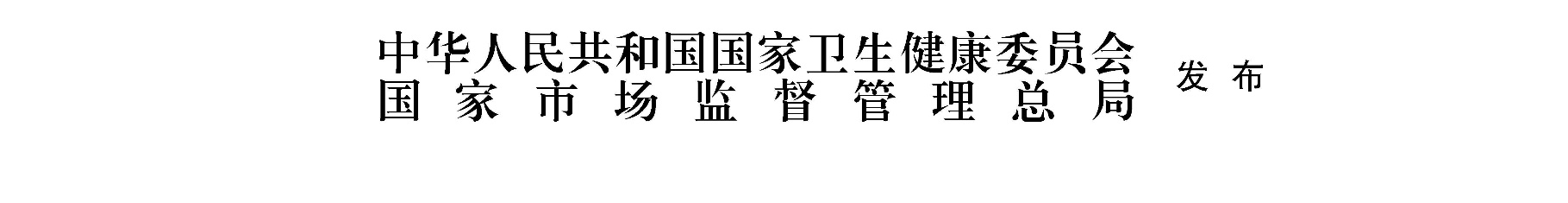 前  言本标准代替GB 26406—2011《食品安全国家标准 食品添加剂 叶绿素铜钠盐》。本标准与GB 26406—2011相比，主要变化如下：——修改了标准范围、分子式和相对分子质量；——修改了游离铜（Cu）、铅（Pb）的指标要求；——修改了鉴别试验、总铜（Cu）的检验方法；——将理化指标中的吸光度比值放入鉴别试验；——删除了吸光度；——增加了叶绿素铜钠盐含量（以干基计）、碱性染料、溶剂残留3项理化指标；——增加了商品化产品的描述。食品安全国家标准食品添加剂 叶绿素铜钠盐范围本标准适用于桑叶、蚕沙或草类（如高羊茅、紫花苜蓿、荨麻等）、菠菜、螺旋藻等植物为原料提取叶绿素，或者直接以叶绿素为原料，经皂化、铜代等步骤加工制得的食品添加剂叶绿素铜钠盐。使用溶剂为丙酮、二氯甲烷、甲醇、乙醇、异丙醇、正己烷和（或）石油醚（沸程为90℃～120℃）。分子式和相对分子质量分子式叶绿酸铜二钠（C34H30O5N4CuNa2）叶绿酸铜三钠（C34H31O6N4CuNa3）相对分子质量叶绿酸铜二钠：684.16（按2019年国际相对原子质量）叶绿酸铜三钠：724.16（按2019年国际相对原子质量）技术要求感官要求感官要求应符合表1的规定。表1 感官要求理化指标理化指标应符合表2的规定。表2 理化指标检验方法一般规定本标准所用试剂和水在未注明其他要求时，均指分析纯试剂和GB/T 6682规定的三级水。试验中所用标准溶液、杂质测定用标准溶液、制剂和制品在未注明其他要求时，均按GB/T 601、GB/T 602、GB/T 603的规定制备。试验中所用溶液在未注明用何种溶剂配制时，均指水溶液。鉴别试验溶解性溶于水，几乎不溶于乙醇、丙醇、丙酮和乙醚，不溶于三氯甲烷。水溶液在酸性情况下（pH＜6.5）或钙离子存在时，则有沉淀析出。最大吸收峰及吸光度比值范围取A.3.3.1叶绿素铜钠盐含量测定中的试样溶液，在405 nm±3 nm和630 nm±3 nm的两个波长范围内均有最大吸收峰，两个最大吸收波长处测得的吸光度比值A405nm/A630nm在3.2～4.0之间。铜钠离子试验试剂和材料A.2.2.1.1  硫酸。A.2.2.1.2  盐酸溶液：1+3。A.2.2.1.3  氨水溶液：10%。A.2.2.1.3  二乙基二硫代氨基甲酸钠溶液：1 g/L。分析步骤取1 g试样，置于已在800 ℃±25 ℃下灼烧至恒重的坩埚中，缓缓加热直至试样完全碳化。将碳化的试样冷却，用 0.5 mL～1 mL硫酸润湿残渣，继续加热至硫酸蒸汽逸尽，并在800 ℃±25 ℃的高温炉中灼烧残渣至恒重。在残渣中加入10 mL盐酸溶液，在水浴上加热溶解，过滤后补充水至10 mL，作为试样溶液，进行如下试验：a）取5 mL试样溶液，加入氨水溶液，呈蓝色。b）取5 mL试样溶液，加入0.5 mL二乙基二硫代氨基甲酸钠溶液，产生红褐色沉淀。c）取试样溶液做焰色试验，呈黄色。叶绿素铜钠盐含量（以干基计）的测定试剂和材料0.15 mol/L磷酸氢二钠溶液：称取53.7 g磷酸氢二钠（Na2HPO4·12H2O），加水溶解，稀释并定容至1000 mL。0.15 mol/L磷酸二氢钾溶液：称取20.4 g磷酸二氢钾（KH2PO4），加水溶解，稀释并定容至1000 mL。磷酸盐缓冲液（pH 7.5）：0.15 mol/L磷酸氢二钠溶液与0.15 mol/L磷酸二氢钾溶液21:4混合。仪器和设备分光光度计。分析步骤试样溶液的制备称取0.1 g试样，精确至0.0002 g，加水溶解并稀释定容至500 mL。取5 mL上述溶液，用磷酸盐缓冲液（pH 7.5）稀释定容至100 mL。测定取试样溶液置于1 cm比色皿中，以磷酸盐缓冲液（pH 7.5）做空白对照，用分光光度计在405 nm±3 nm波长范围内的最大吸收波长处测定吸光度。吸光度应控制在0.3～0.7之间，否则应调整试样溶液浓度，再重新测定吸光度。结果计算叶绿素铜钠盐含量（以干基计）的质量分数w1，按式（A.1）计算：      ……………………（A.1）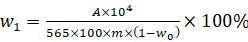 式中：A——试样溶液的吸光度值；104——体积换算系数；565——1 cm比色皿中浓度为1%（100 mL溶剂含1 g叶绿素铜钠盐）的溶液消光值；100——浓度换算系数；m——试样的质量，单位为克（g）；w0——试样的干燥减量，%。试验结果以平行测定结果的算术平均值为准。在重复性条件下获得的两次独立测定结果的绝对差值不大于算术平均值的2.0 %。游离铜（Cu）的测定试剂和材料同GB 5009.13。仪器和设备同GB 5009.13。试样处理称取0.1 g试样，精确至0.0002 g，加约75 mL水溶解，用1 mol/L盐酸溶液调节pH至3.0，用水定容至100 mL，双层滤纸过滤。分析步骤除试样处理外，其余步骤按GB 5009.13规定的方法测定。pH的测定配制浓度为1%的试样溶液，用酸度计测定其pH。碱性染料的测定配制5 mL的0.05%试样溶液，加1 mL的1 mol/L盐酸溶液，再加5 mL正己烷，完全混合后分离。正己烷层不深于淡绿色，即为通过试验。溶剂残留（二氯甲烷、甲醇、异丙醇、正己烷、正庚烷）的测定试剂和材料水：符合GB/T 6682规定的一级水。待测组分标准品：二氯甲烷、甲醇、异丙醇、正己烷、正庚烷，色谱纯。内标物：3-甲基-2-戊酮，色谱纯。N-甲基吡咯烷酮。仪器和设备气相色谱仪：配备氢火焰离子化检测器（FID）和顶空进样器。参考色谱条件色谱柱：石英毛细管柱（Φ 0.53 mm×30 m），涂层为二甲基聚硅氧烷，厚度为5 μm，或同等性能的色谱柱。载气：氮气。载气流速：5 mL/min。柱温：35 ℃保持5 min，以5 ℃/min升温至90 ℃，保持6 min。进样口温度：140 ℃。检测器温度：300 ℃。进样量：1.0 mL。参考顶空进样条件试样加热温度：80 ℃。试样加热时间：10 min。注射器温度：90 ℃。传质温度：100 ℃。分析步骤内标溶液的制备移取50.0 mL水至一个50 mL进样瓶中，称重进样瓶，精确至0.0001 g。移取15 μL 3-甲基-2-戊酮，将其注入进样瓶，混匀，再称重进样瓶，精确至0.01 g。空白溶液的制备分别量取5.0 mL水和1.0 mL内标溶液，移入顶空瓶中，移取20 μL N-甲基吡咯烷酮，将其注入顶空瓶，封盖，80 ℃加热10 min并剧烈振摇，混匀。标准溶液的制备分别量取5.0 mL水和1.0 mL内标溶液，移入顶空瓶中，称取10 mg待测组分标准品（对每个溶剂分别分析），用N-甲基吡咯烷酮溶解稀释定容至100 mL，移取20 μL注入顶空瓶，封盖，80 ℃加热10 min并剧烈振摇，混匀。试样溶液的制备称取0.2 g试样，精确至0.0001 g，置于顶空瓶中，加入5.0 mL水和1.0 mL内标溶液，移取20 μL N-甲基吡咯烷酮，将其注入顶空瓶，封盖，80 ℃加热10 min并剧烈振摇，混匀。测定在A.7.3和A.7.4参考操作条件下，分别对空白溶液、标准溶液和试样溶液顶空处理后进行色谱分析。结果计算校准因子fi校准因子fi，按式（A.2）计算：…………………………（A.2）式中：mi——标准溶液中待测组分的质量，单位为毫克（mg）；50——质量换算系数；ms——标准溶液中内标物的质量，单位为毫克（mg）；Af——标准溶液色谱图中待测组分峰面积与内标物峰面积的比值；Ag——空白溶液色谱图中待测组分峰面积与内标物峰面积的比值。待测组分含量试样中待测组分（二氯甲烷、甲醇、异丙醇、正己烷、正庚烷）的含量wi，单位为毫克每千克（mg/kg），按式（A.3）计算：…………………………（A.3）式中：Ai——试样溶液色谱图中待测组分峰面积与内标物峰面积的比值；m0——内标溶液中内标物的质量，单位为毫克（mg）；fi——校准因子；1000——质量换算系数；m——试样的质量，单位为克（g）；50——体积换算系数。由式（A.3）计算得到二氯甲烷的含量为w2，甲醇、异丙醇、正己烷、正庚烷的含量分别为w3、w4、w5、w6，四者之和即为试样中溶剂残留（甲醇、异丙醇、正己烷、正庚烷总和）的含量。试验结果以平行测定结果的算术平均值为准。在重复性条件下获得的两次独立测定结果的绝对差值不大于算术平均值的10 %。项    目要    求检验方法色泽墨绿色至黑色取适量试样置于清洁、干燥的白瓷盘中，在自然光线下观察其色泽和状态状态粉末取适量试样置于清洁、干燥的白瓷盘中，在自然光线下观察其色泽和状态项    目项    目指    标检验方法叶绿素铜钠盐含量（以干基计），w/%≥95.0附录A中A.3总铜（Cu），w/%≤8.0GB 5009.13游离铜（Cu），w/%≤0.020附录A中A.4干燥减量，w/%≤5.0GB 5009.3直接干燥法apH9.5～11.0附录A中A.5碱性染料通过试验附录A中A.6溶剂残留b二氯甲烷/（mg/kg）                甲醇、异丙醇、正己烷、正庚烷总和/（mg/kg）附录A中A.7溶剂残留b二氯甲烷/（mg/kg）                甲醇、异丙醇、正己烷、正庚烷总和/（mg/kg）≤≤10附录A中A.7溶剂残留b二氯甲烷/（mg/kg）                甲醇、异丙醇、正己烷、正庚烷总和/（mg/kg）≤≤100附录A中A.7铅（Pb）/（mg/kg）≤3.0GB 5009.75或GB 5009.12砷（As）/（mg/kg）≤2.0GB 5009.76或GB 5009.11注：商品化的叶绿素铜钠盐产品应以符合本标准的叶绿素铜钠盐为原料，可添加食用植物油、糊精、水等食品辅料和/或符合食品添加剂质量规格要求的乳化剂、抗氧化剂、酸度调节剂等，其含量符合声称值，形态可以是粉末或液体。注：商品化的叶绿素铜钠盐产品应以符合本标准的叶绿素铜钠盐为原料，可添加食用植物油、糊精、水等食品辅料和/或符合食品添加剂质量规格要求的乳化剂、抗氧化剂、酸度调节剂等，其含量符合声称值，形态可以是粉末或液体。注：商品化的叶绿素铜钠盐产品应以符合本标准的叶绿素铜钠盐为原料，可添加食用植物油、糊精、水等食品辅料和/或符合食品添加剂质量规格要求的乳化剂、抗氧化剂、酸度调节剂等，其含量符合声称值，形态可以是粉末或液体。注：商品化的叶绿素铜钠盐产品应以符合本标准的叶绿素铜钠盐为原料，可添加食用植物油、糊精、水等食品辅料和/或符合食品添加剂质量规格要求的乳化剂、抗氧化剂、酸度调节剂等，其含量符合声称值，形态可以是粉末或液体。a 干燥温度和时间分别为105℃和2 h。b 根据产品实际使用的溶剂，测定相应溶剂残留（使用石油醚测定正庚烷）。a 干燥温度和时间分别为105℃和2 h。b 根据产品实际使用的溶剂，测定相应溶剂残留（使用石油醚测定正庚烷）。a 干燥温度和时间分别为105℃和2 h。b 根据产品实际使用的溶剂，测定相应溶剂残留（使用石油醚测定正庚烷）。a 干燥温度和时间分别为105℃和2 h。b 根据产品实际使用的溶剂，测定相应溶剂残留（使用石油醚测定正庚烷）。